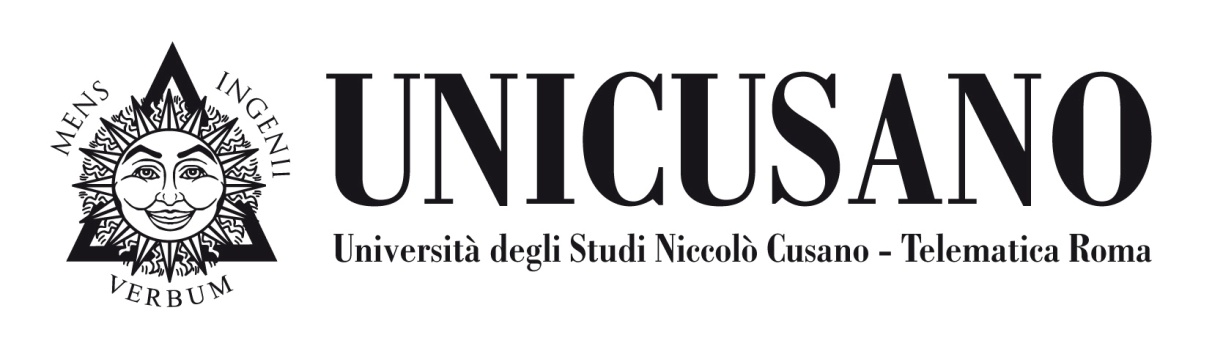 A.A. 2019-2020ESAMI SCRITTI FUORI SEDE DEL 24 GENNAIO 2020 SEDI D’ESAMESi ricorda allo studente:-  che il sostenimento della prova scritta è subordinato alla propria regolare posizione amministrativa; lo studente non in regola con il pagamento delle rette accademiche (o di eventuali altri contributi dovuti) non potrà sostenere la prova scritta;-  che è tenuto a presentarsi nell’orario e turno indicati e comunque con congruo anticipo e non è possibile sostenere la prova in un turno diverso da quello nel calendario specificato (salvo il caso del punto seguente);- che l’esame a scelta (complementare), se afferente ad un corso di laurea diverso da quello al quale si risulta iscritti, deve essere sostenuto nel turno ed orario relativi al corso di laurea al quale l’esame a scelta afferisce. Unicusano – AgrigentoVia Mazzini n. 82 h. 10.00  Economia – Psicologia magistrale – Scienze della Formazione magistraleh. 12.00  Giurisprudenza – Scienze Politicheh. 14.00  Psicologia triennale – Scienze della Formazione triennale - IngegneriaUnicusano - Bari
Hotel Majesty – Via G. Gentile n.97 h. 10.00  Economia – Psicologia magistrale – Scienze della Formazione magistraleh. 12.00  Giurisprudenza – Scienze Politicheh. 14.00  Psicologia triennale – Scienze della Formazione triennale - IngegneriaUnicusano – BolognaHoliday Inn Bologna Fiera, Via Del Commercio Associato n.3h. 10.00  Economia – Psicologia magistrale – Scienze della Formazione magistraleh. 12.00  Giurisprudenza – Scienze Politicheh. 14.00  Psicologia triennale – Scienze della Formazione triennale- IngegneriaUnicusano – BrindisiMonastero di Santa Chiara di Cotrino, Via Oria Km 1 - Latiano (BR) h. 10.00  Economia – Psicologia magistrale – Scienze della Formazione magistraleh. 12.00  Giurisprudenza – Scienze Politicheh. 14.00  Psicologia triennale – Scienze della Formazione triennale - IngegneriaUnicusano – CagliariHotel Panorama Cagliari, Viale Armando Diaz, 231h. 10.00  Economia – Psicologia magistrale – Scienze della Formazione magistraleh. 12.00  Giurisprudenza – Scienze Politicheh. 14.00  Psicologia triennale – Scienze della Formazione triennale- IngegneriaUnicusano – CaltanissettaCenter Learning, Via Leone XII  1/H – 1/Ih. 10.00  Economia – Psicologia magistrale – Scienze della Formazione magistraleh. 12.00  Giurisprudenza – Scienze Politicheh. 14.00  Psicologia triennale – Scienze della Formazione triennale- IngegneriaUnicusano – CasertaHotel Europa Caserta, Via Roma n. 19.h. 10.00  Economia – Psicologia magistrale – Scienze della Formazione magistraleh. 12.00  Scienze Politiche - Giurisprudenzah. 14.00   Psicologia triennale – Scienze della Formazione triennale – IngegneriaUnicusano – CastelvetranoVia Caduti di Nassirya, snch. 10.00  Economia – Psicologia magistrale – Scienze della Formazione magistraleh. 12.00  Giurisprudenza – Scienze Politicheh. 14.00  Psicologia triennale – Scienze della Formazione triennale - IngegneriaUnicusano – Catania Plaza Hotel Catania, V.le Ruggero di Lauria n.43  -  Sala Ipanemah. 10.00  Economia – Psicologia magistrale – Scienze della Formazione magistraleh. 12.00  Giurisprudenza – Scienze Politicheh. 14.00  Psicologia triennale – Scienze della Formazione triennale – IngegneriaUnicusano –Catanzaro   Corso Mazzini, n. 90h. 10.00  Economia – Psicologia magistrale – Scienze della Formazione magistraleh. 12.00  Giurisprudenza – Scienze Politicheh. 14.00  Psicologia triennale – Scienze della Formazione triennale– IngegneriaUnicusano –Colleferro 1)  Sala Comunale Konver, Via degli Esplosivi n° 1      h. 10.00  Economia Triennale       h. 12.00  Scienze Politiche       h. 14.00  Psicologia triennale 2) Istituto “G. Falcone”, Via Artigianato n. 13    h.10.00  Economia Magistrale  - Psicologia Magistrale – Scienze della Formazione magistrale    h.12.00  Giurisprudenza    h.14.00 Scienze della Formazione triennale- IngegneriaUnicusano – Cosenza   Via Calabria, n.16 (Piazza 11 settembre)h. 10.00  Economia – Psicologia magistrale– Scienze della Formazione magistraleh. 12.00  Giurisprudenza – Scienze Politicheh. 14.00  Psicologia triennale – Scienze della Formazione triennale- IngegneriaUnicusano  - CrotoneVia Matilde Serao, n. 1/A h. 10.00  Economia – Psicologia magistrale – Scienze della Formazione magistraleh. 12.00  Giurisprudenza – Scienze Politicheh. 14.00  Psicologia triennale – Scienze della Formazione triennale- IngegneriaUnicusano – Monsano (AN)Pineta Hotel - Via Cassolo n.6h. 10.00  Economia – Psicologia magistrale – Scienze della Formazione magistraleh. 12.00  Giurisprudenza – Scienze Politicheh. 14.00  Psicologia triennale – Scienze della Formazione triennale- IngegneriaUnicusano – FirenzeIstituto Salesiano, Via Del Ghirlandaio n.40h. 10.00  Economia – Psicologia magistrale – Scienze della Formazione magistraleh. 12.00  Giurisprudenza – Scienze Politiche - Scienze della formazione triennale solo esami di:Antropologia culturale, Criminologia minorile, Didattica generale, Metodi e didattiche delle attività motorie, Neurodidattica, Neuropsichiatria infantile, Pedagogia sociale/Pedagogia interculturale, Psicobiologia, Psicologia della percezione, Psicologia dello sviluppo, Psicologia generale, Sociologia dell’educazione, Storia sociale dell’educazioneh. 14.00  Psicologia triennale – Scienze della Formazione triennale (restanti esami) - IngegneriaUnicusano – Foggia    
Istituto Maria Regina, Viale C. Colombo 101/Gh. 10.00  Economia – Psicologia magistrale – Scienze della Formazione magistraleh. 12.00  Giurisprudenza – Scienze Politicheh. 14.00  Psicologia triennale – Scienze della Formazione triennale – IngegneriaUnicusano– Fondi     ISAS Istituti Scolastici Paritari, Via Dei Colonna n.19/13 h. 10.00  Economia – Psicologia magistrale – Scienze della Formazione magistraleh. 12.00  Giurisprudenza – Scienze Politicheh. 14.00  Psicologia triennale – Scienze della Formazione triennale– IngegneriaUnicusano – GenovaBi.Bi. Service, Via XX Settembre n. 41 – presso Sala Convegni, III Pianoh. 10.00  Economia – Psicologia magistrale – Scienze della Formazione magistraleh. 12.00  Giurisprudenza – Scienze Politicheh. 14.00  Psicologia triennale – Scienze della Formazione triennale – IngegneriaUnicusano – ImperiaIstituto Galileo Galilei, Via Stazione n.6 - Arma di Taggia (Imperia)h. 10.00  Economia – Psicologia magistrale – Scienze della Formazione magistraleh. 12.00  Giurisprudenza – Scienze Politiche –  Scienze della formazione triennale solo esami di:Abilità informatiche, Antropologia culturale, Criminologia, Neuropsichiatria, Pedagogia generale, Psicologia dell’educazione, Psicologia generale, Storia sociale dell’educazioneh. 14.00  Psicologia triennale   – Scienze della Formazione triennale (restanti esami)  - IngegneriaUnicusano – La SpeziaNH Hotels, Via XX Settembre n. 2h. 10.00  Economia – Psicologia magistrale – Scienze della Formazione magistraleh. 12.00  Giurisprudenza – Scienze Politicheh. 14.00  Psicologia triennale – Scienze della Formazione triennale- IngegneriaUnicusano – Latina                  V.le Le Corbusier (P.le Agenzia delle Entrate), Palazzo Giudice di Pace – I pianoh. 10.00  Economia – Psicologia magistrale  – Scienze della Formazione magistraleh. 12.00  Giurisprudenza – Scienze Politiche h. 14.00  Psicologia triennale – Scienze della Formazione triennale – Ingegneria Unicusano – Lecce 
Hotel Tiziano – Via Porta d’Europa h. 10.00  Economia – Psicologia magistrale – Scienze della Formazione magistraleh. 12.00  Giurisprudenza – Scienze Politicheh. 14.00  Psicologia triennale – Scienze della Formazione triennale- IngegneriaUnicusano – Lentinih. 10.00  Economia – Psicologia magistrale – Scienze della Formazione magistraleh. 12.00  Giurisprudenza – Scienze Politicheh. 14.00  Psicologia triennale – Scienze della Formazione triennale- IngegneriaUnicusano - MessinaVia Centonze n.41h. 10.00  Economia – Psicologia magistrale – Scienze della Formazione magistraleh. 12.00  Giurisprudenza – Scienze Politicheh. 14.00  Psicologia triennale – Scienze della Formazione triennale– IngegneriaUnicusano – Milano Istituto Santi Silvestro e Martino, Via Maffei n.29h. 10.00  Psicologia magistrale – Scienze della Formazione magistraleh. 12.00  Giurisprudenza - Scienze della Formazione triennale solo esami di:Abilità informatiche, Criminologia minorile, Didattica generale, Ludoteconomia, Neurodidattica, Neuropsichiatria infantile, Pedagogia generale, Psicobiologia, Psicologia dell’educazione e sviluppo, Psicologia generale, Sociologia dell’educazione, Sociologia generaleh. 14.00  Ingegneria – Unicusano – MilanoIstituto Santa Maria Goretti, Via Melchiorre Gioia n.193h. 10.00  Economia h. 12.00  Scienze Politiche h. 14.00  Psicologia triennale – Scienze della Formazione triennale (restanti esami)Unicusano – NapoliCentro Congressi Tiempo – Centro Direzionale Isola E/5h. 10.00  Economia – Psicologia magistrale – Scienze della Formazione magistraleh. 12.00  Giurisprudenza – Scienze Politicheh. 14.00  Psicologia triennale – Scienze della Formazione triennale– IngegneriaUnicusano -  Padova
Crowne Plaza Padova – Via Po n.197 h. 10.00  Economia – Psicologia magistrale – Scienze della Formazione magistraleh. 12.00  Giurisprudenza – Scienze Politicheh. 14.00  Psicologia triennale – Scienze della Formazione triennale– IngegneriaUnicusano – Palermo
Hotel San Paolo Palace – Via Messina Marine, n.91     h. 10.00  Economia – Psicologia magistrale – Scienze della Formazione magistraleh. 12.00  Giurisprudenza – Scienze Politicheh. 14.00  Psicologia triennale – Scienze della Formazione triennale – IngegneriaUnicusano - PalmiVia Antonio Altomonte (ex via Trodio) n. 30h h. 10.00  Economia – Psicologia magistrale – Scienze della Formazione magistraleh. 12.00  Giurisprudenza – Scienze Politicheh. 14.00  Psicologia triennale – Scienze della Formazione triennale- IngegneriaUnicusano – Perugia                                   
Hotel Perugia Plaza, via Palermo n.88 h. 10.00  Economia – Psicologia magistrale – Scienze della Formazione magistraleh. 12.00  Giurisprudenza – Scienze Politicheh. 14.00  Psicologia triennale – Scienze della Formazione triennale - IngegneriaUnicusano – PescaraCorso Vittorio Emanuele, n.36 h  10.00  Economia – Psicologia magistrale – Scienze della Formazione magistraleh. 12.00  Giurisprudenza – Scienze Politiche – Scienze della formazione triennaleh. 14.00  Psicologia triennale– IngegneriaUnicusano - Potenza
Via Di Giura n. 54h. 10.00  Economia – Psicologia magistrale – Scienze della Formazione magistraleh. 12.00  Giurisprudenza – Scienze Politicheh. 14.00  Psicologia triennale – Scienze della Formazione triennale- IngegneriaUnicusano - Ragusa
Via Firenze n.8 -  Vittoria (RG)h h. 10.00  Economia – Psicologia magistrale – Scienze della Formazione magistraleh. 12.00  Giurisprudenza – Scienze Politicheh. 14.00  Psicologia triennale – Scienze della Formazione triennale- IngegneriaUnicusano - Reggio Calabria
Centro formazioni Domi F.S.,Via Garibaldi n.75/81 – Villa San Giovanni (RC)h. 10.00  Economia – Psicologia magistrale – Scienze della Formazione magistraleh. 12.00  Giurisprudenza – Scienze Politicheh. 14.00  Psicologia triennale – Scienze della Formazione triennale– IngegneriaUnicusano - SalernoSalerno Solidale- Centro Sociale Salerno, Quartiere Italia (Loc. Pastena) – Via G. Vestuti snch  10.00  Economia – Psicologia magistrale – Scienze della Formazione magistraleh. 12.00  Giurisprudenza – Scienze Politicheh. 14.00  Psicologia triennale – Scienze della Formazione triennale- IngegneriaUnicusano – SapriVia Camerelle, n.35 h. 10.00  Economia – Psicologia magistrale – Scienze della Formazione magistraleh. 12.00  Giurisprudenza – Scienze Politicheh. 14.00  Psicologia triennale – Scienze della Formazione triennale - IngegneriaUnicusano_ Siderno  Istituto Istruzione Superiore “G. Marconi”, Viale Sasso Marconi, snch. 10.00  Economia – Psicologia magistrale – Scienze della Formazione magistraleh. 12.00  Giurisprudenza – Scienze Politicheh. 14.00  Psicologia triennale – Scienze della Formazione triennale – IngegneriaUnicusano_ Siracusa             Open Land – Sala conferenze, Viale Epipoli n. 252h. 10.00  Economia – Psicologia magistrale – Scienze della Formazione magistraleh. 12.00  Giurisprudenza – Scienze Politicheh. 14.00  Psicologia triennale – Scienze della Formazione triennale- IngegneriaUnicusano – TarantoViale Virgilio n.20/fh. 10.00  Economia – Psicologia magistrale – Scienze della Formazione magistraleh. 12.00  Giurisprudenza – Scienze Politicheh. 14.00  Psicologia triennale – Scienze della Formazione triennale- IngegneriaUnicusano – Torino                                      Pacific Hotel Fortino, Strada del Fortino n. 36h. 10.00  Economia – Psicologia magistrale – Scienze della Formazione magistraleh. 12.00  Giurisprudenza – Scienze Politiche – Scienze della formazione triennale solo esami di: Antropologia culturale, Criminologia minorile, Ludoteconomia, Pedagogia generale, Psicologia generale, Psicologia sociale, Sociologia generale, Storia sociale dell’educazioneh. 14.00  Psicologia triennale – Scienze della Formazione triennale (restanti materie) - IngegneriaUnicusano – TraniCentro di Spiritualità “Sanguis Christi”, Via Arno n.2h.10.00  Economia – Psicologia magistrale – Scienze della Formazione magistraleh. 12.00  Giurisprudenza – Scienze Politicheh. 14.00  Psicologia triennale – Scienze della Formazione triennale – IngegneriaUnicusano - TrapaniVia Dorsale Z.I.R. n°3h. 10.00  Economia – Psicologia magistrale – Scienze della Formazione magistraleh. 12.00  Giurisprudenza – Scienze Politicheh. 14.00  Psicologia triennale – Scienze della Formazione triennale- IngegneriaUnicusano – TriesteCentro Studi Unicusano - Sala Maggiore, Via Fabio Severo 14/Ch. 10.00  Economia – Psicologia magistrale – Scienze della Formazione magistraleh. 12.00  Giurisprudenza – Scienze Politicheh. 14.00  Psicologia triennale – Scienze della Formazione triennale- IngegneriaUnicusano - Vicenza
Istituto New Cambridge, Via Villa Ca' Cornaro n.9 - Romano d'Ezzelino (VI)h. 10.00  Economia – Psicologia magistrale – Scienze della Formazione magistraleh. 12.00  Giurisprudenza – Scienze Politicheh. 14.00  Psicologia triennale – Scienze della Formazione triennale – Ingegneria